Муниципальное образовательное учреждение                                                                                                                   дополнительного образования                                                                                                                                                                   Центр внешкольной работы  «Глория»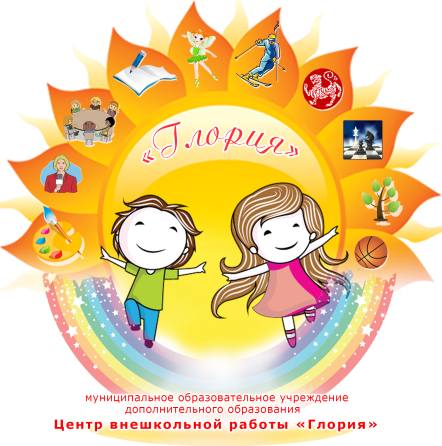 Положение                                                                                                                  о проведении  открытого фотоконкурса«Ярославская яблонька – дочь Земли и Солнышка»Общие положения:Открытый фотоконкурс   «Ярославская Яблонька – дочь Земли и Солнышка»  проводится  к 80-летию Ярославской области.  Положение о проведении открытого фотоконкурса «Ярославская яблонька – дочь Земли и Солнышка» (далее Конкурс) определяет цели, задачи, порядок и условия проведения, а также категории участников Конкурса.Цели конкурса:  воспитание бережного отношения к природе, развитие культурных традиций, организация творческого общения участников конкурса. Задачи конкурса - формирование активной гражданской позиции и привлечение внимания к проблемам сохранения окружающей среды, растительного и животного мира, уникальных уголков природы; - развитие экологического мышления и стимулирование творчества и экологической инициативы подрастающего поколения и молодежи.- показать красоту ярославской земли.2.Организаторы конкурсаКонкурс организуется и проводится муниципальным образовательным учреждением дополнительного образования Центром внешкольной работы «Глория».3. Участники конкурсаК участию в конкурсе приглашаются обучающиеся муниципальных   образовательных учреждений Ярославской области  (далее – образовательные учреждения) всех типов и видов с руководителями- педагогическими работниками. 4. Порядок проведения конкурса:Прием работ с 12 по 30 сентября 2016 года по адресу : г. Ярославль, ул.Калинина, д 30 с 9.00 до 17.00 или почтовыми отправлениями  по адресу: 150035 , г. Ярославль,  ул.Калинина, д 30  МОУ ДО ЦВР «Глория».Выставка конкурсных работ: с 1 по 10 октября 1016г по адресу : г.Ярославль, ул. Калинина, д.30
Подведение итогов и определение победителей:  с 11 по 17 октября 2016 года.Закрытие выставки и возвращение конкурсных работ с 18 по 31 октября 2016 года  5. Требования к конкурсной работе:5.1. На фотоконкурс не принимаются и не рассматриваются работы не соответствующие теме  и требованиям положения фотоконкурса.5.2. Представленные фотографии должны быть сняты лично автором и не могут быть заимствованы из внешних источников.5.3. Место съемки фотографий – Ярославская область.5.4. Одним участником конкурса может быть представлено не более 2-х фотографий.5.5.  Фотография должна быть распечатана на фотобумаге А4 формата        ( 20х30)5.6. Каждая конкурсная работа должна быть снабжена этикеткой в правом нижнем углу ( 9х4 см, с указанием   образовательного учреждения, ФИО автора, возраст автора, названия работы, место съемки, ФИО руководителя).6. Критерии оценки предоставленных на Фотоконкурс материалов Предоставленные на конкурс работы будут оцениваться по следующим критериям: - оригинальность сюжета; -отражение и раскрытие темы через мастерство фотографии, составление композиции, авторского стиля; - художественные и технические качества работы;7. Состав жюри:Председатель жюри :  Пашутина Наталья Викторовна – заведующая биологическим отделом МОУ ДО Ярославский юннатский центр «Радуга».Члены жюри: Богоявленская Галина Ивановна – заместитель директора по УВР МОУ ДО ЦВР «Глория»;Завернягина Татьяна Анатольевна – педагог дополнительного образования  объединение «Клуб любителей природы» МОУ ДО ЦВР «Глория»;Микрюков Роман Александрович – педагог дополнительного образования объединение «Фототворчество»;Антонова Екатерина Петровна – педагог-организатор МОУ ДО ЦВР «Глория».8. Подведение итогов Конкурса и награждение победителей8.1. Итоги Конкурса оформляются протоколом Оргкомитета 8.2. Победители (I-е место) и призёры (II-е и III-е место) Конкурса 
награждаются дипломами и памятными призами. 8.3. Все участники Конкурса получают свидетельства участника.8.4. Педагогические работники, подготовившие победителей (I-е место), призеров (II-е и III-е место) и участников Конкурса, награждаются благодарственными письмами.8.6. Результаты Конкурса размещаются на официальном сайте МОУ ДО ЦВР «Глория» 8.7. Закрытие выставки и возвращение конкурсных работ с 18 по 31 октября 2016 г.9. Контактные телефоны: - (4852) 74-95-99, 8(905) 631 45 80 Завернягина Татьяна Анатольевна – педагог дополнительного образования  объединение «Клуб любителей природы» МОУ ДО ЦВР «Глория»;- 8(980)6566308 Антонова Екатерина Петровна – педагог-организатор МОУ ДО ЦВР «Глория»- 8( 910) 961 15 32  Богоявленская Галина Ивановна – заместитель директора по УВР МОУ ДО ЦВР «Глория»;Приложение 1 «Заявка для участия в открытом фотоконкурсе «Ярославская Яблонька – дочь Земли и Солнышка» ( 2 экз.)Приложение 1Заявкадля участия в открытом фотоконкурсе «Ярославская Яблонька – дочь Земли и Солнышка»Работы сдал ____________________________Работы принял__________________________№ п/пФИО участникаВозраст участникаНазвание работыОбразовательное учреждениеФИО руководителя и контактный телефон